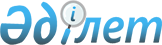 О мерах, направленных на развитие экспортаРешение Евразийского межправительственного совета от 29 мая 2015 года № 2.
      В целях реализации статьи 41 Договора о Евразийском экономическом союзе от 29 мая 2014 года Евразийский межправительственный совет решил:
      1. В целях развития страховой поддержки экспорта продукции, произведенной на кооперационной основе, правительствам государств -членов Евразийского экономического союза (далее соответственно -государства-члены, Союз) совместно с национальными экспортно-кредитными агентствами принять необходимые меры, в том числе:
      по координации деятельности национальных экспортно-кредитных агентств;
      по развитию сострахования и перестрахования экспортных рисков между национальными экспортно-кредитными агентствами;
      по проработке во взаимодействии с национальными (центральными) банками государств-членов вопроса о совершенствовании мер государственной поддержки экспорта товаров, работ, услуг, включая вопросы создания благоприятных условий для осуществления кредитования организаций, осуществляющих экспорт товаров, работ, услуг, в том числе в части взаимного принятия в обеспечение для целей кредитования полисов национальных экспортно-кредитных агентств, по которым предоставляется государственная поддержка (предусмотрены средства в государственном бюджете на бюджетные ссуды национальному экспортно-кредитному агентству и (или) государственная гарантия по обязательствам национального экспортно-кредитного агентства или другие формы поддержки), независимо от наличия и уровня рейтингов международных рейтинговых агентств и на основе реального снижения рисков при кредитовании организаций, осуществляющих экспорт товаров, работ, услуг.
      2. В целях развития кредитования экспорта правительствам государств-членов совместно с банками развития государств-членов принять меры, обеспечивающие кредитную поддержку экспорта продукции, произведенной на кооперационной основе, в том числе:
      а) создание консультативного органа (совета) банков развитиягосударств-членов с привлечением компетентных государственных органов государств-членов;
      б) учет в рамках существующих программ финансирования поддержки экспорта продукции, произведенной в государствах-членах на кооперационной основе;
      в) активизацию осуществления кредитования между банками развития государств-членов в целях совместной поддержки экспорта продукции, произведенной в государствах-членах на кооперационной основе;
      г) развитие механизмов поддержки кредитования экспортапродукции, произведенной в государствах-членах на кооперационнойоснове.
      3. В целях развития лизинговой поддержки экспорта правительствам государств-членов совместно с банками развития государств-членов подготовить предложения, обеспечивающие:
      а) учет в рамках существующих программ инструментов пофинансированию лизинговых операций и снижению валютных рисков по ним;
      б) участие лизинговых компаний государств-членов в программах по поддержке экспорта банков развития государств-членов.
      4. В целях развития выставочно-ярмарочной и экспозиционнойдеятельности, проведения рекламных и имиджевых мероприятий:
      а) одобрить инициативу Совета Евразийской экономической комиссии (далее - Комиссия) по проведению ежегодно форума "Евразийская неделя" поочередно в государствах-членах с привлечением экспонентов из государств-членов, государств - участников Содружества Независимых Государств и других заинтересованных государств, а также предложение о проведении указанного форума в 2016 году в Российской Федерации, в 2017 году - в Республике Казахстан (на площадке "ЭКСПО-2017");
      б) правительствам государств-членов и Комиссии в целях совместного продвижения экспорта товаров, произведенных на территориях государств-членов на кооперационной основе, ежегодно, начиная с 2016 года, до 1 декабря, обеспечивать подготовку совместной программы выставочно-ярмарочных мероприятий государств-членов на следующий календарный год (с указанием уполномоченных органов исполнительной власти государств-членов) и плана-графика указанных мероприятий.
      5. Правительствам государств-членов и Комиссии в целях упрощения административных процедур при экспорте товаров с таможенной территории Союза предусмотреть включение соответствующих положений в проект Таможенного кодекса Евразийского экономического союза.
      6. Правительствам государств-членов и Комиссии сформировать страновые и отраслевые экспортные приоритеты государств-членов, в том числе с учетом планов по заключению преференциальных торговых соглашений с третьими странами. 
      7. Настоящее Решение вступает в силу по истечении 10 календарных дней с даты его официального опубликования.  Члены Евразийского межправительственного совета:
					© 2012. РГП на ПХВ «Институт законодательства и правовой информации Республики Казахстан» Министерства юстиции Республики Казахстан
				
От Республики
Армения
От Республики
Беларусь
От Республики
Казахстан
От Российской
Федерации